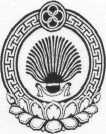 ХАЛЬМГ ТАҢҺЧИН                  ҮЛДЧН СЕЛӘНӘ МУНИЦИПАЛЬН                БҮРДӘЦИН             АДМИНИСТРАЦАДМИНИСТРАЦИЯ УЛЬДЮЧИНСКОГО СЕЛЬСКОГО МУНИЦИПАЛЬНОГО ОБРАЗОВАНИЯ РЕСПУБЛИКИ КАЛМЫКИЯ359032, Республика Калмыкия, Приютненский район, с. Ульдючины, ул. Северная, 23                             (84736) 9-7-1-82, 9-71-20, e-mail: smo.Ulduchiny@mail.ru                                                 ПОСТАНОВЛЕНИЕ № 20«27» ноября 2017 г  Об обеспечении первичных мер пожарной безопасности в границах                                                   Ульдючинского сельского муниципального образования Республики КалмыкияВ соответствии со статьей 19 Федерального закона от 21.12.1994 № 69-ФЗ «О пожарной безопасности», Федеральным законом № 123-ФЗ от 22.07.2008 «Технический регламент о требованиях пожарной безопасности» и в целях защиты жизни и здоровья населения, сохранения материальных ценностей в границах Ульдючинского сельского муниципального образованияпостановляю:1. Утвердить Положение о первичных мерах пожарной безопасности в границах Ульдючинского сельского муниципального образования Республики Калмыкия согласно приложению.2. Руководителям предприятий и организаций независимо от форм собственности, расположенных на территории сельского поселения:2.1.Обеспечить очистку территорий, прилегающих к производственным зданиям, жилым домам, зданиям с массовым пребыванием людей, от мусора, сухой травы и других горючих материалов. При уборке территории не допускать сжигания мусора. 			2.2. Освободить противопожарные разрывы и дороги между зданиями от складируемого оборудования, тары, несанкционированных стоянок автомобилей и гаражей. 			2.3. Организовать работу по опашке и созданию противопожарных разрывов между зданиями и сооружениями поселения и лесными массивами. Организовать создание вокруг села, пожароустойчивых зон шириной не менее 150 метров. По границам таких зон проложить минерализованные полосы шириной не менее 2,5 метров. Обеспечить противопожарное содержание минерализованных полос. 									2.4. Обеспечить условия для беспрепятственного подъезда к водоисточникам противопожарной и аварийно-спасательной техники.            2.5. Обеспечить наличие и доступность первичных средств пожаротушения. 		2.6. Провести обследование и ремонт систем энергоснабжения.3. Руководителям предприятий независимо от форм собственности: 				3.1. Очистить от посторонних и горючих предметов чердачные, подвальные помещения, помещения электрощитовых, пути эвакуации и места общего пользования в подведомственных зданиях. 										3.2. Закрыть свободный доступ в чердачные, подвальные и другие технические помещения. 													3.3. Организовать систематическую работу по обучению рабочих и служащих предприятий мерам пожарной безопасности. 								3.4. Организовать доведение до населения мер по предупреждению пожаров и первичных мер пожарной безопасности.3.5. Провести ревизию и ремонтно-восстановительные работы пожарных водоемов и обеспечить их надежную эксплуатацию в зимних условиях. 						4. Активизировать работу со средствами массовой информации по информированию населения о мерах пожаробезопасного поведения в быту. 						5.  Настоящее постановление разместить на официальном сайте Приютненского  района в сети Интернет: http://priutnoe.rk08.ru и опубликовать в информационном бюллетене «Вестник Приютненского РМО РК».      6.  Настоящее постановление вступает в силу со дня его подписания. 				7. Контроль за исполнением постановления оставляю за собой.Глава СМО  ___________________ Б.И. СанзыровУтверждено                                                             постановлением                                                      главы СМОот 27.11.2017 № 20                                         Положениеоб обеспечении первичных мер пожарной безопасности в границахУльдючинского сельского муниципального образования Республики Калмыкия                             1. Общие положения             1.1. Настоящее Положение определяет  общие  требования  по  обеспечению первичных  мер  пожарной  безопасности   в   границах   населенных  пунктов Ульдючинского сельского муниципального образования Республики Калмыкия. 							1.2. Органы местного самоуправления в пределах своей компетенции обеспечивают первичные меры пожарной безопасности на подведомственных территориях с привлечением населения к их проведению.2. Основные задачи органов местного самоуправления по                                                                                                обеспечению первичных мер пожарной безопасности	2.1. Реализация мер пожарной безопасности в подведомственных организациях и на подведомственной территории (проведение месячников пожарной безопасности в наиболее пожароопасные периоды года, проведение опашек населенных пунктов, обеспечение проездов к населенным пунктам и водоисточникам, обеспечение населенных пунктов наружным водоснабжением и т.д.). 											2.2. Создание подразделений пожарной охраны.							2.3. Оказание необходимой помощи пожарной охране при выполнении возложенных на нее задач. 													2.4. Создание условий для привлечения населения к работам по предупреждению и тушению пожаров. 												2.5. Организацию проведения противопожарной пропаганды и обучение населения мерам пожарной безопасности на подведомственной территории проводить в соответствии с рекомендациями главам городских (сельских) поселений об организации и порядке обучения населения мерам пожарной безопасности. 								2.6. Принятие в собственность имущества пожарной охраны при отказе предприятий, расположенных на подведомственной территории, от его содержания и использование указанного имущества по его прямому назначению. 							2.7. Создание необходимых условий для успешной деятельности добровольной пожарной охраны.3. Функции органов местного самоуправления                                                                                                                                              по обеспечению первичных мер пожарной безопасности	3.1. Муниципальное правовое регулирование вопросов организационно-правового, финансового, материально-технического обеспечения в области пожарной безопасности. 		3.2. Разработка и осуществление мероприятий по обеспечению пожарной безопасности сельских поселений и объектов муниципальной собственности, включение мероприятий по обеспечению пожарной безопасности в планы и программы развития территории (в том числе организация и осуществление мер по защите от пожаров, создание условий и проведение мероприятий по тушению пожаров, обеспечение надлежащего состояния источников противопожарного водоснабжения, организация работ по содержанию в исправном состоянии средств обеспечения пожарной безопасности жилых и общественных зданий, находящихся в муниципальной собственности, обеспечение пожарной безопасности жилого муниципального фонда и нежилых помещений). 										3.3. Разработка, утверждение и исполнение соответствующих бюджетов в части расходов на пожарную безопасность (в том числе на содержание добровольной пожарной охраны, закупку пожарно-технической продукции, разработку и организацию выполнения целевых программ и др.). 														3.4. Установление порядка привлечения сил и средств для тушения пожаров и проведения аварийно-спасательных работ на территории  сельского поселения. 					3.5. Осуществление контроля за состоянием пожарной безопасности на территории, установление особого противопожарного режима на территории сельского поселения, установление на время его действия дополнительных требований пожарной безопасности. 		3.6. Осуществление контроля за градостроительной деятельностью, соблюдением требований пожарной безопасности при планировке и застройке территорий поселения. 		3.7. Муниципальное дорожное строительство, содержание дорог местного значения в границах поселения и обеспечение беспрепятственного проезда пожарной техники к месту пожара. 													3.8. Телефонизация поселений. 									3.9. Организация обучения населения мерам пожарной безопасности и пропаганда в области пожарной безопасности, содействие распространению пожарно-технических знаний. 	3.10. Определение порядка и осуществление информирования населения о принятых органами местного самоуправления решениях по обеспечению пожарной безопасности. 		3.11. Осуществление социального и экономического стимулирования обеспечения пожарной безопасности, в том числе участия населения в борьбе с пожарами. 			3.12. Организация тушения пожаров в границах поселения, а также организаций, находящихся в муниципальной собственности, в том числе разработка и утверждение планов привлечения сил и средств для тушения пожаров. 							3.13. Организация взаимодействия с граничащими муниципальными образованиями по привлечению сил и средств для тушения пожаров на территории поселения. 				3.14. Организация муниципального контроля за соответствием жилых зданий, находящихся в муниципальной собственности, требованиям пожарной безопасности.